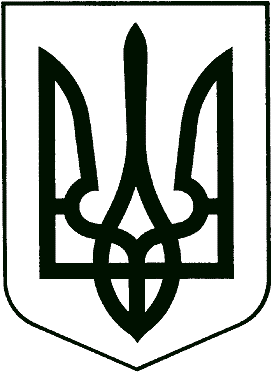  У К Р А Ї Н АМІСЦЕВЕ САМОВРЯДУВАННЯЧЕРКАСЬКОЇ СЕЛИЩНОЇ РАДИ НОВОМОСКОВСЬКОГО РАЙОНУДНІПРОПЕТРОВСЬКОЇ ОБЛАСТІОдинадцята (позачергова) сесіяВосьмого скликанняР І Ш Е Н Н Я13 липня 2021 року									№ 01-11/VIIIПро встановлення ставок єдиного податку на території Черкаської селищної  територіальної громади Новомосковського району Дніпропетровської областіКеруючись ст. 143 Конституції України, п. 24 ч. 1 ст. 26, 59 Закону України «Про місцеве самоврядування в Україні», ст.ст. 7, 8, 10, 12.3, 293 Податкового кодексу України, Законом України «Про засади державної регуляторної політики у сфері господарської діяльності», з метою створення належного нормативно-правового поля для подальшого розвитку підприємницької діяльності й об’єктивних тенденцій розвитку підприємницького середовища та залучення додаткових коштів в місцевий бюджет, враховуючи висновок постійної депутатської комісії з питань планування, фінансів, бюджету, соціально-економічного розвитку та соціального захисту населення Черкаська селищна радаВИРІШИЛА: 1. Встановити з 01 січня 2022 року на території Черкаської селищної  територіальної громади фіксовані ставки єдиного податку для фізичних осіб - підприємців, які здійснюють господарську діяльність, залежно від виду господарської діяльності, з розрахунку на календарний місяць:1) для першої групи платників єдиного податку: фізичні особи - підприємці, які не використовують працю найманих осіб, здійснюють виключно роздрібний продаж товарів з торговельних місць на ринках та/або провадять господарську діяльність з надання побутових послуг населенню і обсяг доходу яких протягом календарного року не перевищує 1000000 гривень:	5 (п’ять) відсотків розміру прожиткового мінімуму для працездатних осіб, встановленого законом на 1 січня податкового (звітного) року;2) для другої групи платників єдиного податку: фізичних осоіб - підприємців, які здійснюють господарську діяльність з надання послуг, у тому числі побутових, платникам єдиного податку та/або населенню, виробництво та/або продаж товарів, діяльність у сфері ресторанного господарства, за умови, що протягом календарного року відповідають сукупності таких критеріїв: - не використовують працю найманих осіб або кількість осіб, які перебувають з ними у трудових відносинах, одночасно не перевищує 10 осіб; -  обсяг доходу не перевищує 5000000 гривень: 	10 (десять) відсотків розміру мінімальної заробітної плати, встановленої законом на 1 січня податкового (звітного) року.2. Визнати таким, що втратило чинність з 01.01.2022 року рішення Черкаської селищної ради № 06-05/VII від 14 липня 2020 року «Про встановлення ставок єдиного податку на території Черкаської селищної ради об’єднаної територіальної громади».3. Оприлюднити дане рішення відповідно до чинного законодавства та надати його копію до Новомосковської державної податкової інспекції Головного управління ДПС у Дніпропетровській області.4. Контроль за виконанням рішення покласти на постійну комісію з питань планування, фінансів, бюджету, соціально-економічного розвитку та соціального захисту населення.5. Відповідальність за виконання рішення покласти на начальника фінансового відділу Черкаської селищної ради. Селищний голова                                   		                                        Юрій ТАРАН